Networking
CM30078/CM50123Russell Bradford2023/241. Link Layer ProtocolsWe now turn to some other link layer protocolsSerial Line Internet Protocol (SLIP) is an early protocol used on modems to encapsulate IP traffic over serial (telephone) linesIt is a point-to-point protocol, meaning it links just two machines to each other: the normal requirement in early dial-up systems2. SLIP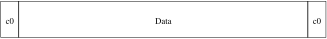 SLIP frameA very simple frame encapsulation with a terminating byte (hex) c0; also often a starting c0 byte, too3. SLIPSo how to send data that contains the byte c0?Use byte stuffingTo send c0 actually send two bytes db dcThe pair db dc is reconstructed as c0 at the other endStuff db as the pair db dd, which the other end reconstructs as dbA minor expansion of data, but it enables transparent transmission of data4. SLIPThere is no frame size limit, but it was suggested you should support at least 1006 bytes296 bytes was common (40 bytes of TCP/IP headers plus 256 bytes of data)Larger frames have relatively less overhead, but at 9600b/s (a typical early modem speed) 1006 bytes takes roughly 1 sec to transmitIf there is a bulk transfer of full-sized frames at the same time as an interactive session, the interactive session’s frames would have to wait 0.5 sec on average to get through, much too slowAn interactive response of over 100-200ms is felt to be slow5. SLIP296 is a compromise: not too slow for interactive, not too small for bulk transfer, but not particularly good for eitherOn more modern modems (56Kb/s) it was increased to 1500 bytesExercise Compute the average latency for 296 byte frames on 9600b/s; and 1500 byte frames on 56Kb/sExercise And how big a frame could we have on a 10Mb/s Ethernet for the same latency?6. SLIPSLIP has several problemsOnly IP in the next layer is supported (no type field in frame)The ends must have pre-agreed IP addresses: no mechanism for agreeing addressesNo checksum: even though telephone lines were noisy and created data corruptionNo authentication: no way to check who is connecting7. PPPThus the Point-to-Point Protocol (PPP) was developedLike SLIP it is a point to point protocolIt has three partsA framing layout for packetsA link control protocol (LCP) for managing and configuring linksA set of network control protocols (NCP) to manage network layer specific options8. PPP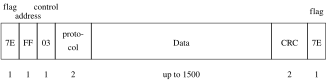 PPP frameFrame delimiters 7E, start and endAddress (always ff), Control (always 03)Protocol: tells us what the next layer is, e.g., IP is 0021, LCP is C021 and NCPs are 80xyCyclic redundancy check to spot corruptionBut no address fields (Exercise why not?)9. PPPUp to 1500 bytes of data (but can be negotiated)Values are escaped (like SLIP) by 7d7e  7d 5e7d  7d 5d, where 7d 20, so, e.g., 017d 2110. PPPNCPs can negotiate extras, like compression, frame size, etc.And authentication, e.g., passwordsWhile it was devised to be used over telephone modems, PPP is still actively used, e.g., in PPP over Ethernet (PPPoE) as it allows authentication of a connectionCurrent FTTC products use (IP over) PPPoE over VDSL to pass authentication to the ISPExercise Read about thisExercise Look at the configuration of your home ADSL or VDSL modem11. Link LayersSeveral other link layers exist: too many to talk about in any detailWe have already seen the Ethernet frame for a local area networkThere are many link layers for carrying data over long distances, at high data rates, both electrical and optical12. Link Layers<+(0)-> For example, Asynchronous Transfer Mode (ATM) was popular for a whileDesigned by telephone engineers, it was really a connection oriented digital voice network into which you could squeeze data packetsIt has fixed-length frames of 53 bytes (48 data plus 5 header) — good for voice, not so good for dataExercise Read about ATM and PPPoA, that layers (IP over) PPP over ATM, as used in ADSL and DOCSIS13. Link LayersMultiprotocol Label Switching (MPLS) was designed post-ATM when the technology decisions that drove the design of ATM were deemed no longer applicableDesigned by network engineers to be a general long-distance network, it is much better suited to modern data networksExercise Read about MPLS and how BT uses it in its 21C Network14. NetworksEthernet Link LayerWe want to move up to the network layer: but before doing so there is one more remark on the link layerRecall Ethernet. The data on the wire: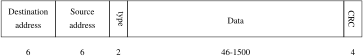 Ethernet frame15. NetworksEthernet Link LayerThe interesting fields here are the addressesThe addresses allow a frame to identify the intended destination (and source)This works well enough when the destination is on the local Ethernet networkWhich is shared (or switched), so the frame has no problem being seen by the destination host16. NetworksEthernet Link LayerWhat to do when the destination is non-local?We can’t simply treat the world as a shared medium and broadcast the packet to everybodyAnd the network at the destination might not even be an Ethernet and will not have an Ethernet addressSo we need hardware independent addresses to identify hosts that work independently of the physical networkIn the Internet Protocol, these addresses live in the network layer17. Networks Link LayerIPThe network layer used in the Internet Protocol is called the Internet Protocol (IP)It has the major function of dealing with routing, determining where a packet should goAmongst a lot of other stuff, the IP header has network layer addressesThese are hardware independent, and in the same format across the entire Internet18. NetworksIPEach host on the Internet has an IP address that identifies it uniquely over the entire InternetAt least, that was the original intentionThis is certainly no longer true, for reasons we shall explore laterBut, for now, assume this is true19. NetworksIP Header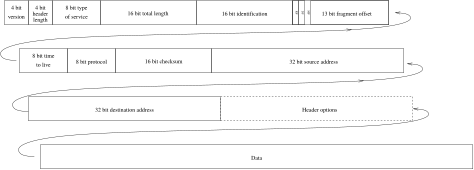 IP headerA bit hard to read, so conventionally we stack the header vertically20. NetworksIP Header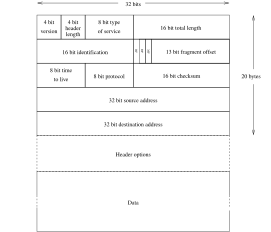 IP header (usual layout)21. NetworksIPThe source and destination addresses are both four bytes long: we shall come back to the other fields shortly10001010001001100010000000001110 is an example IP address, a 32-bit valueThis is 2317754382 in decimal: not terribly easy to work withSo for convenience we write this as 138.38.32.14, decimal representations of four 8-bit values. The dots are purely to make the number visually easier to readBut, importantly, there is structure in an IP address which helps with routing22. NetworksIPIn this example, 138.38.32.14. the first half 1000101000100110 (138.38) is a 16-bit network address, which identifies the University of BathAnd 32.14 is a 16-bit host address, which identifies a single machine on the University’s networkNote that we write 138.38, but this should really be thought of as 1000101000100110, a bunch of 16 bitsAlways remember that the dotted decimal notation is just a convenient way of writing a chunk of bits: there are no decimal numbers in the header!23. NetworksIPThis division into network and host parts helps immensely in routing, as all packets destined for the University of Bath can be routed in the same mannerOnly when a packet reaches the University is some local knowledge of the network neededIndeed, the host part of this address splits further into  subnet addresses that help local routing within the UniversityBut the main point for now is that this IP address is independent of Ethernet and so can be used regardless of the hardware used24. NetworksIPSo we have hardware independent addresses: but, now, there is an new problemSuppose I want to send a packet to 138.38.3.40 on the local network. My data is (ultimately) encapsulated in an IP packet, with my IP address as source and 138.38.3.40 as the destination(The question of how do we know the destination IP address must be answered later)Now the IP packet must be further encapsulated in a hardware frame, Ethernet in this example. The OS can’t send the packet on the physical medium until it knows the Ethernet address of the destination25. NetworksIPEthernet does not know about IP addresses: it can carry any kind of dataIP does not know about Ethernet addresses: it can run on many kinds of hardwareAnd this separation of layers, as we know, is desirable26. NetworksIPWe need some kind of address discovery, so given the IP address we can find the corresponding Ethernet addressThis is done by the Address Resolution Protocol (ARP)ARP is a very simple link-layer protocol that essentially broadcasts a special frame on the local medium to the effect of “who has IP address 138.38.3.40?”All hosts on the local network hear this broadcast and the host with that address replies “Me: and I have Ethernet address 08:00:20:9a:34:dd”(There are questions of security here…)27. NetworksIPThe OS gets the ARP reply and can now use this information to write the correct address in the Ethernet frameOnly now can the original packet be sent28. NetworksIPWe don’t want to use ARP for every packet we send, so there is an ARP cache kept by the OS kernel that records the relation 138.38.3.40  08:00:20:9a:34:ddEntries in the cache time out and are removed after, say, 20 minutesThis is in case the host using 138.38.3.40 goes away and is replaced by a different host that uses the same IP address, but has a different Ethernet address: recall IP addresses are not associated with the hardwareOnce expired, the next packet to 138.38.3.40 will need a fresh ARP